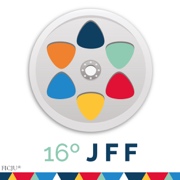 Comunicado de Prensa 16º Punta del Este Jewish Film Festival (FICJU)2 al 7 de febreroCinema Café – La Barra – Enjoy Este sábado 2 de febrero comienza la decimosexta edición del Festival Internacional de Cine Judío de Punta del Este, que se realizará del 2 al 7 de febrero y presentará producciones de los países de la región y el continente, especialmente de Argentina, Israel, Alemania, Italia y Austria.  Esta actividad de carácter cultural se desarrollará en el Cinema Café, espléndida sala de cine ubicado en el Hotel Punta del Este Resort & Spa, en La Barra. Habrá además conferencias y presentaciones en salones del Hotel Enjoy Punta del Este,Resort & Casino.El festival abrirá sus puertas a las 20.30 horas con la Ceremonia de Apertura  y en la oportunidad habrá reconocimientos especiales  y la presentación de la exposición Jaime Kleist El Artista Encantado, a cargo de su esposa, Graciela Gancman. Por su parte el realizador Miguel Kohan exhibirá un anticipo de su documental La experiencia judía, de Basavilbaso a Nueva Amsterdam, que se estrenará en el festival el 6 de febrero.A las 21.00 horas, se ofrecerá el estreno de la producción israelí Descubriendo a mi hijo, premiada realización de Savi Gabizon, protagonizada por  Shai Avivi, que ubica la historia de un exitoso empresario, soltero y sin hijos, que luego de veinte años, descubrirá que una ex novia estaba embarazada cuando se separaron.  Ese encuentro cambiará su vida para siempre y lo impulsará a descubrir quién fue ese hijo que nunca conoció.Humor y emoción en un relato que nos pone frente a temas esenciales, como la ausencia, el duelo y la esperanza. Premiada como Mejor Director y Voto del Público en el Festival de Venecia.Este año el festival dedica un homenaje especial al francés Claude Lanzmann, autor de la monumental Shoah, que falleciera el año pasado. Con el apoyo de la Embajada de Francia en nuestro país, se presentará la producción El último de los injustos, en la que Lanzmann indaga en la figura del rabino Benjamin Murmelstein, el último presidente del Consejo Judío del campo de concentración de Theresienstadt, un campo denominado “modelo” por los nazis. El filme se presentará en dos partes, el lunes 4 y el miércoles 6. Además ese día a las 19.30m horas, tendrá lugar una mesa redonda con participación de la Universidad ORT, denominada Claude  Lanzmann: el testimonio como esencia y en la que participarán el escritor y filósofo argentino Gustavo Perednik, la ex directora del Museo del Holocausto de Buenos Aires, Graciela Jinich, y el especialista  y crítico Alfredo Friedlander.Entre los filmes que integran la programación se destaca la producción alemana Agenda secreta, de Lars Kraume sobre la figura del fiscal Fritz Bauer, quien en la década de los sesenta impulsó la persecución judicial de los responsables de los crímenes del régimen nacionalsocialista. El filme presentado por la embajada de Alemania, se exhibirá el miércoles 6  a las 21.30  horas, en la clausura del festival.  El renombrado escritor francés Olivier Guez, coguionista de este filme, llegará especialmente invitado al festival y el jueves 7 a las 19.30 horas, en el salón Caribe de Enjoy y presentará su libro La desaparición de Josef Mengele, editado por Tusquets/ Planeta. Esta novela investiga la larga huida y la vida en la clandestinidad de uno de los responsables más atroces del Holocausto.También se destacan en el festival la producción italiana  El cielo cae, de Andrea y Antonio Frazzi, con actuación de Isabella Rossellini y Jeroen Krabbé, que ubica las vivencias de dos hermanas católicas y de clase acomodada, que durante la guerra se refugian en Toscana  en la casa de su tio, un intelectual judío. También se realizará una exhibición especial de la destacada realización alemana Stephan Zweig: adiós a Europa, de María Schrader, que narra los últimos años en el exilio del famoso escritor austríaco, que falleciera en 1942 en Brasil.El cine documental tiene un destacado espacio en el festival con varias producciones ofrecidas en carácter de estreno para nuestro país.  Es así que se presentarán las realizaciones italianas Eramos italianos, de Ruggero Gabbai, sobre la aplicación de las leyes raciales a partir de 1939 por el régimen fascista; Sachsenhausen: Las dos caras de un campo, de Mary Mirka Milo, revelador testimonio sobre un campo ubicado a las afueras de Berlín. También se exhibirá La casa de los niños, de Francesca Muci, sobre la experiencia en Selvino, donde se llevaron a muchos niños sobrevivientes de los campos de concentración que habían quedado huérfanos y sin familia. Estas producciones son presentadas por el Instituto italiano de Cultura y la Embajada de Italia. Desde Argentina llegará el realizador Daniel Burak (Bar el Chino), que presentará Disculpas por la demora, realizado junto con el periodista Shlomo Slutzky, quien testimonia sobre su reencuentro con un primo lejano, hijo de un desaparecido, cuya familia se había exiliado dura te la dictadura militar. También desde la vecina orilla el conocido productor Marcos Gorbán traerá Marcha, documental que registra la experiencia de ocho jóvenes argentinos que participan de un viaje que los llevará a los campos de exterminio y a Israel. Por su parte el realizador Miguel Kohan traerá el estreno internacional de La experiencia judía, de Basavilbaso a Nueva Amsterdam, en el que a partir de la huida de los judíos sefaradíes de la península ibérica en 1492, emprenden un viaje que los lleva a Jodensavanne (sabana judía en holandés) en Surinam, la isla caribeña de San Eustaquio, Nueva York, Jamaica y Recife en Brasil revelando la historia no contada de los judíos en tiempos coloniales escapando de la Inquisición. Por su parte en Impuros, de Florencia Mujica y Daniel Najenson, producido por Rodolfo Duran y Shlomo Slutzky, se aborda el tráfico de mujeres judías a principios del Siglo XX en Argentina.El tema de la Shoah está presente también en otras producciones que se exhibirán a lo largo del festival, como es el caso de la coproducción austríaca – polaca Julius Madritsch. Justo entre las naciones, dirigido por Piotr Szalsza, sobre la figura de  este empresario  convertido en un émulo de Schindler quien durante la guerra salvó a más de mil judíos que trabajaban en sus textiles en Cracovia y Tarnów. La producción estadounidense Vitch, dirigida por la israelí Sigal Bujman, indaga en la figura de Eddie Vitch (nacido Ignaze Levkovitch) un talentoso artista de caricatura y mimo polaco. Sus dibujos icónicos de las grandes estrellas de la pantalla se convirtieron en parte de la historia de Hollywood y a lo largo de la guerra actuó frente a la élite nazi y la Gestapo en los teatros más prestigiosos de Alemania, sin que su condición de judío fuera denunciada. Un personaje singular cuya historia llena de interrogantes y contradicciones es revelada a través de documentos y testimonios de familiares.Todos estos filmes se presentarán en la sala Cinema Café, ubicada en el Hotel Punta del Este Resort & Spa  (ex Mantra) ubicado en la zona de Manantiales en La Barra.CONFERENCIAS Y LIBROSLa Universidad ORT, contará con una serie de importantes conferencias de destacados especialistas a realizarse en la Sala Caribe y Cancún, de Enjoy Resort & Casino, donde tendrá lugar el denominado Espacio ORT.  La actividad comienza el domingo 3 a las 18.30 horas en la Sala Cancún, con la inauguración de la muestra Mujeres cariátides y el mar hacedor y artista de Liliana Livneh. La presentación estará a cargo de la artista. Liliana Livneh,  creadora del logo para el Centro Peres por la Paz de la Cátedra Shimon Peres de la Universidad de Anahuac, Mexico City. Colaboró con el Centro Pignatelli por la Paz en Zaragoza, así como en numerosos proyectos bajo la base de Paz, Entendimiento y la Belleza de la Diversidad. Su Atelier se encuentra en Tel Aviv, ciudad en la cual reside. La muestra permanece expuesta durante el desarrollo del Espacio ORT.A las 19.30 horas en la Sala Caribe,  tendrá lugar la presentación del libro Chinos y judíos: Puentes y encuentros entre dos civilizaciones milenaria,  de Gustavo Perednik. La presentación estará a cargo del escritor y periodista Diego Fischer y contará con la presencia del autor.A las 20.30 horas se ofrecerá la conferencia Israel y la diáspora judía.  ¿Unidad o conflicto de identidades?, a cargo del Doctor en Ciencia Política Alberto Spektorowski. La actividad proseguirá el lunes 4, a las 19.30 horas con la presentación del libro La Shoá un fenómeno no resuelto. Nacionalsocialismo, Shoá, historia y memoria: reflexiones de intelectuales y debates historiográfico, del Ing. de Roberto Cyjon. La presentación estará a cargo de Alberto Spektorowski y contará con la presencia del autor.	A las 20:30 horas, se realizará la conferencia Amos Oz: la literatura y los ideales, a cargo de Gustavo Perednik.El martes 5, a las 19.30 horas, en el Espacio ORT se ofrecerá la conferencia La Shoá, un delirio devastador: los hilos profundos que exacerbaron el antisemitismo, a cargo de Roberto CyjonA las 20.30 horas culminan las actividades con la conferencia Las turbulencias del mundo liberal y el resurgimiento del populismo. Qué hacer como judío y como sionista, a cargo de Alberto Spektorowski.El miércoles 6 todas las actividades del festival se trasladan a la sala Cinema Café, de Punta del Este Resort & Spa. Allí a las 19.30 horas tendrá lugar la mesa redonda en homenaje a Claude Lanzmann.Posteriormente a las 21 horas se realizará la tradicional entrega de premios Voto del Público. El premio lleva el nombre de “Enrique Raimondi”, destacada figura de la cultura y la difusión del cine en Maldonado.El Festival es auspiciado por el Ministerio de Turismo, la Intendencia de Maldonado, Ministerio de Cultura, por el Municipio de Punta del Este, ICAU, Kehila Uruguay, Amia,INCAA, Universidad ORT, Museo Ralli,Camtur, Cipetur y las embajadas de los países participantes, incluyendo Alemania, Austria,  Argentina, España, Hungría, Israel, Francia, Italia y Polonia. Apoyan Punta del Este Resort & Spa, Enjoy Resort & Casino, Hotal Awa,  Alvaro Gimeno, Rincon Club, Letras del Este, Freixenet, Bodegas Toscanini.Madrina del Festival Alicia Bederian de Arcani*Las entradas para las películas se compran en la puerta de la sala los días del festival*  Por consultas e información dirigirse al tel. 0059899930926  o al email festivalesdepuntadeleste@gmail.com Web. www.festivalesdepuntadeleste.comFacebook. Twitter. instagram Redes Sociales: https://www.facebook.com/puntadelestejewishfilmfestival http